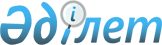 Об установлении ветеринарного режима карантинной зоны с введением ограничителных мероприятий на территории зимовки Ангиык Сайхинского аульного округа Бокейординского района
					
			Утративший силу
			
			
		
					Решение акима Сайхинского аульного округа Бокейординского района Западно-Казахстанской области от 28 сентября 2012 года № 31. Зарегистрировано Департаментом юстиции Западно-Казахстанской области 23 октября 2012 года № 3100. Утратило силу решениеа акима Сайхинского аульного округа Бокейординского района Западно-Казахстанской области от 13 ноября 2012 года № 37      Сноска. Утратило силу решениеа акима Сайхинского аульного округа Бокейординского района Западно-Казахстанской области от 13.11.2012 № 37      Руководствуясь Законом Республики Казахстан от 23 января 2001 года "О местном государственном управлении и самоуправлении в Республике Казахстан", Законом Республики Казахстан от 10 июля 2002 года "О ветеринарии", на основании представления главного государственного ветеринарно-санитарного инспектора Бокейординской районной территориальной инспекции Комитета ветеринарного контроля и надзора Министерства сельского хозяйства Республики Казахстан от 20 августа 2012 года № 413 и с целью уничтожения очага инфекционной болезни животных, аким РЕШИЛ:



      1. Установить ветеринарный режим карантинной зоны с введением ограничительных мероприятий на территории зимовки Ангиык Сайхинского аульного округа Бокейординского района, в связи с возникновением заболевания пастереллез среди крупного рогатого скота.



      2. Рекомендовать государственному учреждению "Бокейординская районная территориальная инспекция Комитета государственной инспекции в агропромышленном комплексе Министерство сельского хозяйства Республики Казахстан (по согласованию), государственному учреждению "Управление государственного санитарно-эпидемиологического надзора по Бокейординскому району Департамента Комитета государственного санитарно-эпидемиологического надзора Министерства здравоохранения Республики Казахстан по Западно-Казахстанской области" (по согласованию), государственному учреждению "Бокейординская районная территориальная инспекция Комитета ветеринарного контроля и надзора Министерства сельского хозяйства Республики Казахстан" (по согласованию) принять меры вытекающие из данного решения.



      3. Настоящее решение вводится в действие со дня первого официального опубликования.



      4. Контроль за выполнением настоящего решения возложить на главного специалиста аппарата акима Сайхинского аульного округа, ветеринарного врача М. Тулегенова.      Аким Сайхинского аульного округа    Т. Бисекенов      СОГЛАСОВАНО:      Начальник государственного

      учреждения "Бокейординская

      районная территориальная

      инспекция Комитета государственной

      инспекции в агропромышленном

      комплексе Министерства сельского

      хозяйства Республики Казахстан

      _____________Б. Менешев

      28.09.2012 г.      Начальник государственного

      учреждения "Бокейординская

      районная территориальная

      инспекция Комитета ветеринарного

      контроля и надзора Министерства

      сельского хозяйства Республики

      Казахстан"

      _____________Ж. Султангалиев

      28.09.2012 г.      Начальник государственного

      учреждения "Управление

      государственного санитарно-

      эпидемиологического надзора

      по Бокейординскому району

      Департамента Комитета

      государственного санитарно-

      эпидемиологического надзора

      Министерства здравоохранения

      Республики Казахстан по

      Западно-Казахстанской области"

      _____________С. Рамазанова

      28.09.2012 г.
					© 2012. РГП на ПХВ «Институт законодательства и правовой информации Республики Казахстан» Министерства юстиции Республики Казахстан
				